VOTE ZION BEST OF KEARNEYIf you think our preschool is the Best of Kearney – let everyone know with your vote!  We appreciate your vote!  We thank you for the opportunity to teach your children!Go to: https://kearneyhub.secondstreetapp.com/Best-of-Kearney-2020/under the daily living section/preschoolDon’t delay the voting ends on February 16, 2020Luke 2:24 – “… and to offer a sacrifice according to what is said in the Law of the Lord, ‘a pair of turtledoves, or two young pigeons.’ ” Throughout the Old and New Testaments, God gives us the pattern of proportional giving. If you look at Leviticus 12, you’ll see that the sacrifice for purification is either a lamb or this pair of birds if the family had no means to buy a lamb. God calls us to give in proportion to how He has blessed us, and, of course, Jesus sets the pattern by giving not only a portion but His all.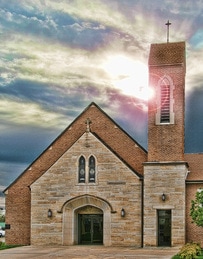 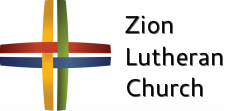 Announcements – February 2, 2020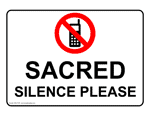 Thou shalt silence your cell phone during worship.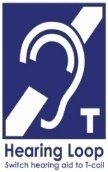 Our sanctuary has a HEARING LOOP.  Please switch hearing aids to T-coil mode.  We have 2 headsets and receivers for use by those without hearing aids. Ask an usher for assistance. Forgot your offering?  Don’t have your checkbook or cash? Today or any day you can visit our website at zionkearney.com and click on the “giving” tab.  Or, text “zionkearney” (one word) to 77977.  You’ll receive a text back with instructions to start giving.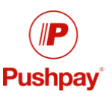 Zion Youth Group – TODAY - 10:30 am to 1:30 pm in the 8th grade classroom.   "What Do You Allow to Define You?" is a vital question for today's teens.  We will talk about it while we watch "Overcomer," a great movie about the idea of identity and the power of forgiveness in Christ.   Lunch and snacks will be provided.  Plan to attend and bring your friends.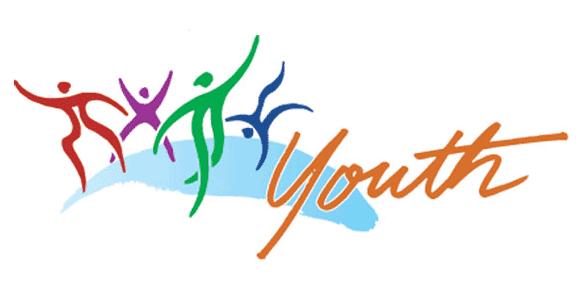 Adult Choir & Handbells – Adult choir will resume on Wednesday, February 5th at 7:00pm.  Adult handbells will resume on Wednesday, February 12th at 6:00pm. Thursday Instruction - Our Adult Instruction Class continues on February 6th at 7:00pm in the fellowship hall.  If you are interested in becoming a member at Zion, or are interested in learning more about the Christian faith, please plan to attend.  You will receive a free "Luther's Small Catechism" as a lifelong tool for learning.Help Wanted – We need Sunday School teachers and substitute Sunday School teachers.  If you are interested or would like more information please contact the church office.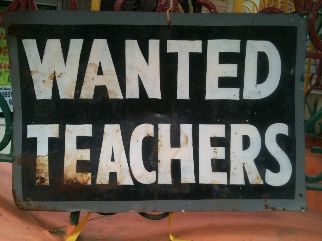 Housing Needed - Kearney High School is hosting Concordia Seward's ACapella choir in concert Friday, March 6.  Housing is needed for the singers the night of the concert.  Responsibilities include picking up singers after the concert, overnight accommodations, breakfast the next morning, and transportation to the bus Saturday morning.  KHS singers will be joining with ACapella for an evening of amazing music!  If you can help host that night, please call/text/email Carol DeLoach.  308/627-2279, carol.deloach@gmail.com.  Thanks so much for considering!Radio Broadcast and Flowers – Zion is in need of radio broadcast sponsors.  Please consider sponsoring a radio broadcast, several families can sponsor together, or providing altar flowers to beautify the sanctuary.  The sign up sheet is on the board across from the mailboxes.  There are several open dates.  Sign up today!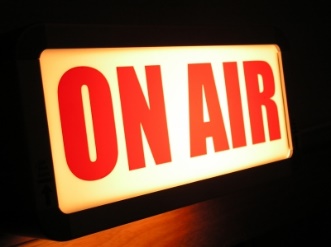 Bible Reading Cards - A new set of Bible reading cards for the new year can be picked up in the Chruch entryway.  Each card is a tool to keep track of your Bible reading progress as you mark each chapter you have read in 2020.  God works through His word.Missions - The first quarter mission for 2020 will go to Lutherans for Life.  Please use the special marked mission envelopes located in the narthex.  Please make sure that the missions are clearly marked and placed in the offering plate.Book Nook - The book nook has an assortment of any occasion cards available.  You can purchase a single card for $0.50 or an entire box for $4.50.  Shop the Zion Book Nook for all of your card needs.  On Sunday mornings stop by and purchase your scrip cards.  Gift cards are great gifts for everyone on your list or just because gifts.  If we don’t have the gift card you are looking for we can possibly special order the card for you.School News2020-2021 Enrollment is open to everyone!  Tell your family and friends to get enrolled before the classes fill.The Best of Kearney voting will begin on February 1st to February 16th.  We would appreciate your vote for Best of Kearney preschool!  Thank you for supporting Zion School!Good luck boys and girls basketball on your upcoming games.  The next home game will be February 11th.  The girls will play at 5:00pm followed by the boys at 6:00pm.Pies for sale.  There are extra pies for sale.  Please see Lisa Splittgerber or the office to purchase a delicious pie.Parent/teacher conferences will be held on February 13-14 with no school either day.P.E.A.C.E will be on Saturday, March 21st.  Zion members are encouraged to attend as well as invite friends and family.  Please join us for an evening of fellowship, supporting our school and Christian education.  Please stop by the office for reservation forms or to make a donation.  Please continue to check the announcements to learn of ways to become involved.  Thank you for your support of our school.The theme for the book fair is Book Fair Jungle-Elephants, Tigers, Books, Oh my!  The book fair is coming! It will be from March 2-7, 2020.  Our students look forward to this great event during Lutheran Schools Week, March 1-7. Every year the proceeds help us add dozens of new titles to our school and classroom libraries. If you could help that would be very helpful in making this a fun and valuable event for our school.  We need a lot of help this year!  Here are some examples of opportunities to help:Setting up the displaysOrganizing the used book fairDonating single serve snacks Cashier before and after schoolPacking up the fairScholastic organizes a user-friendly fair for us. It's a fun, easy-going week! If you are able to participate or learn more, please contact Liz Gaunt (ekgaunt@gmail.com, 308-293-5689). We are grateful for your help!